ДТП с участием детей. Январь 2021Серов. ДТП с участием 8 летнего ребёнка.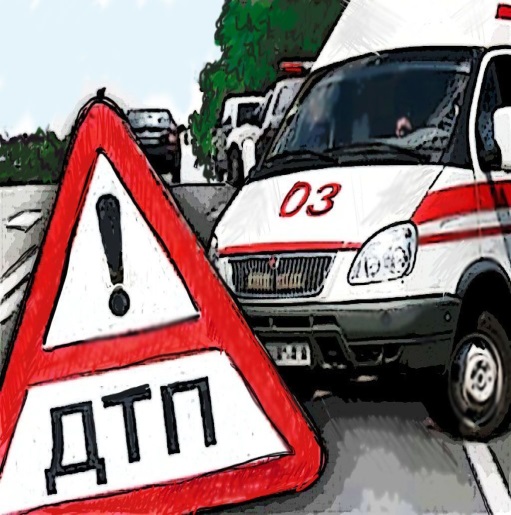 01.01. в 17.20 на дворовой территории водитель а/м "Мерседес Бенц" (мужчина, 29 лет) допустил наезд на несовершеннолетнего пешехода. Мальчик вышел из припаркованного автомобиля, двигался в подъезд своего дома. Отец шел примерно в 7 метрах. СВЭ на одежде ребёнка имелись.2 января на территории Каменского района в селе Рыбниковское около 15 часов под колёсами погиб ребёнок.Компания взрослых жителей города Каменска-Уральского отмечали новогодние праздники, с ними были 5 несовершеннолетних. Дети отпросились у взрослых погулять. Остались без контроля со   стороны взрослых на 30-40 минут. Возвращались домой. Шли по правой обочине. Один из детей заигрался, все остановились. Увидев, что во встречном направлении движется автомобиль, 14-летняя девочка взяла своего 2х-летнего брата за руку. Когда до автомашины оставалось около 5 метров, малыш вырвался и побежал на проезжую часть. Водитель предпринял попытку уйти от наезда, но ему это не удалось. Левым колесом зацепил ребёнка и автомобиль съехал в кювет. 2- летний ребёнок погиб на месте.Первоуральск11.01.2021 в 13.20 водитель, управляя автобусом ПАЗ-32054 и отъезжая от автобусной остановки, допустил наезд на пешехода 2009 года рождения.В результате ДТП мальчик получил ушиб левой голени. Несовершеннолетний с мамой самостоятельно обратились в травмпункт ГБ № 1 г.Первоуральска, сотрудники на место ДТП не вызывались.Мальчик на улице находился один, направлялся из школы домой. Данный маршрут является постоянным маршрутом движения ребёнка, входит в паспорт дорожной безопасности школы, которую посещает ребёнок.                                              18.01.2021 ,  г.Каменск-Уральский Водитель автомашины Лада-Веста допустил наезд на 9-летнюю девочку, которая перебегала проезжую часть по нерегулируемому пешеходному переходу. Сотрудниками ГИБДД установлено, что девочка учится в 3 классе во вторую смену. После окончания занятий она вместе с одноклассницей пошла домой. Девочки подошли к пешеходному переходу, посмотрели по сторонам. Слева от них двигалась грузовая ГАЗель. Справа приближалась автомашина Лада Веста. Они пропустили Газель. Девочкам показалось, что водитель Лады снижает скорость, они надеялись, что он их пропустит и побежали через дорогу. Одна девочка бежала первой, вторая позади нее на расстоянии 2-3 шагов.  Водитель Лады-Весты пояснил, что ему закрыла обзор Газель, поэтому он не видел девочек и не остановился. Первая девочка пересекла всю ширину дороги и не успела добежать до тротуара 1-2 шага. Автомашина Лада-Веста правой передней  частью ударила ребенка в живот, после чего девочка упала на снежный вал, ударившись головой о твердые снежные комья. Вторая девочка остановилась посередине проезжей части, машина ее не задела. В результате ДТП ребенок получил травму в виде сотрясения головного мозга, госпитализирован. Девочка была одета в штаны и пальто серого цвета, розовую шапку. На спине несла школьный рюкзак, оснащенный СВЭ. Маршрут движения входит в индивидуальный маршрут девочки "дом - школа - дом" и Паспорт дорожной безопасности школы. Девочка ходит этим маршрутом каждый день. В школу обычно ее провожает бабушка, возвращается девочка сама, т.к. у бабушки и родителей нет возможности ее встречать.Екатеринбург19  января 2021  года, в 13:00  водитель  автобуса «Богдан» не обеспечил постоянного контроля над движением транспортного средства и допустил наезд на остановившийся на перекрёстке  в ожидании разрешающего  сигнала светофора автобус «МАЗ». В результате наезда пострадали 4 пассажира автобуса «Богдан» - 2 взрослых и 2 детей. С места происшествия в детское лечебное учреждение доставлены два 14-летних подростка. У одного из них предварительно диагностирован перелом костей носа, у второго - ушиб мягких тканей лица.43- летний водитель  автобуса «Богдан» пояснил, что во время движения, увидев, как водитель автобуса «МАЗ» остановился перед перекрестком, тоже начал тормозить, но из-за скользкой дороги не успел остановиться и допустил столкновение.На месте происшествия сотрудники отделения технического надзора ГИБДД Екатеринбурга выявили, что на передней оси автобуса «Богдан» установлены шины с разным рисунком протектора. По факту технической неисправности сотрудниками полиции начата проверка в отношении  должностных лиц автопредприятия. При проведении обследования улично-дорожной сети на месте происшествия сотрудниками Госавтоинспекции неудовлетворительные дорожные условия в виде скользкости покрытия не выявлены.Артемовский21 января  около 13.20 55-летний водитель, управляя автомобилем «Рено Логан»,  допустил наезд на 11-летнюю девочку-пешехода, переходившую проезжую часть справа налево по ходу движения транспортных средств, не убедившись в безопасности, перед близко движущимся транспортом в неположенном месте. На расстояни около 10 м от места наезда расположен перекрёсток. Девочка решила сократить путь.В результате ДТП пешеход получила ушиб мягких тканей лица слева, ушиб правого коленного става.Со слов водителя установлено, что  девочка неожиданно для него выбежала на дорогу с левой стороны. Он нажал на педаль тормоза и взял левее, чтобы избежать наезда на девочку. Однако наезда избежать не удалось. Правым передним зеркалом заднего вида совершил наезд на пешехода.Девочка возвращалась домой после уроков по своему маршруту «дом – школа – дом». При переходе через дорогу в этот раз она не посмотрела по сторонам. Сократила путь. Световозвращатели на одежде отсутствовали.25 января около 08:00 водитель трамвая допустила наезд на пешехода, переходившего трамвайные пути в неустановленном месте слева направо по ходу движения трамвая.В результате ДТП пострадала 14-летняя девочка, которая направлялась в школу.Установлено, что трамвай задел рюкзак девочки, в результате чего она упала на снег. Во время перехода девочка по сторонам не смотрела.  С ушибом мягких тканей головы пострадавшая доставлена ДГКБ № 9. Известно, что ребенок не дошел до регулируемого перекрестка около 30 метров. Мама пострадавшей школьницы пояснила, что ее дочь обычно переходит дорогу, согласно ПДД, но сегодня нарушила, так как торопилась в школу.Трамваем управляла 30-летняя женщина, имеющая стаж вождения 9 лет. За нарушения Правил дорожного движения ранее к административной ответственности она не привлекалась. Водитель пояснила, что в 15 метрах заметила девочку в капюшоне, начавшую переходить трамвайные пути в неустановленном месте. Водитель применила экстренное торможение и произвела несколько предупреждающих звуковых сигналов, однако пешеход продолжил движение, наезда избежать не удалось.Екатеринбург28 января в 17:45 водитель автомашины «Киа Спортейдж» допустил наезд на несовершеннолетнего пешехода, который перебегал дорогу в неустановленном месте слева направо по ходу движения транспортного средства. В результате ДТП 11-летний мальчик получил ушиб мягких тканей правой голени.Сотрудниками ГИБДД на месте происшествия  было установлено состояние опьянения водителя. В отношении мужчины составлен административный материал по ч.1.ст.12.8 КоАП РФ, автомашина эвакуирована на штрафстоянку.  47-летний водитель пояснил сотрудникам ГИБДД, что он двигался на автомобиле  со скоростью  5 км/час, так как движение было затруднено. Во время движения неожиданно из-за встречной движущейся автомашины выбежал мальчик. Водитель применил экстренное торможение, но наезда избежать не удалось. Также известно, что ребенок торопился с друзьями на детскую площадку. Световозвращающие элементы на одежде ребёнка отсутствовали.Артинский район30 января  около 16:30, водитель 1976 года рождения, управляя автомобилем Лада Хray допустила наезд на пешехода 2008 года рождения, пересекавшего дорогу перед близко идущим автомобилем, справа на лево по ходу его движения.   В результате ДТП несовершеннолетний получил серьезные травмы, был госпитализирован, 12-летний пешеход передвигался со своим другом. Пояснил, что его друг двигался по противоположной стороне проезжей части, он решил перейти к нему. Примерно на середине дороги заметил автомобиль, который и наехал на него. Со слов 44-летней женщины, управлявшей автомобилем, она двигалась со скоростью около 20-30 км/час. При передвижении заметила идущих подростков, но внезапно для неё они начали перебегать дорогу. Водитель с 14-летним стажем применила экстренное торможение, но избежать наезда на одного из подростков не удалось.